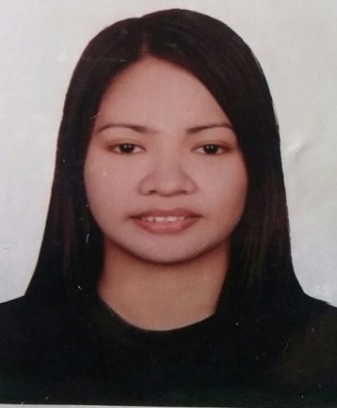 ANA.355875@2freemail.com 	career objectiveTo obtain a challenging positon and explore opportunities where my profession can be utilized, my skills can be enriched and be able to contribute a prompt and unique service to the best of my knowledge and ability.WORK EXPERIENCES:Receptionist at Romeo Interiors Factory LLCApril 2015- Dec 2016 Ras Al KhaimahTo act as the first point of contact for visitors and callers. To operate multi-line telephone system to answer incoming calls, diect callers to appropriate personnel by performing the following.Answers  incoming telephone calls, determines purpose of calls, and forward calls to appropriate personnel or department. Answers questions about organization and provides callers with address, direction and other information.Welcomes on-site visitors,determines nature of business and announce visitors to appropriate personnel.Booking of airline tickets and raising of relevant LPO. Orders, receives and maintain office supplies.Monitor and ensure that the reception area is tidy and projects a business-like image.Ensures that the pantry is well stocked with milk, sugar, tea and coffee.Maintain appointment diary either manually or electronically and to provide logistical support to meetings held in the conference room.Process and delivery internal and external mail/courier.Manpower Consultant ,Orbit  Staffing  InnovasionAbu hail, DubaiNov 2014 – March 2015'Cold calling' companies to generate new businessGetting vacancy details from employersInterviewing and testing job seekers Matching candidates to jobs to build a pool of potential applicantsScreening and shortlisting candidates for employers to interviewBuilding relationships with employers and job seekersMeeting targets for vacancies filled and people placedKeeping records and negotiating feesRetail Sales Associate at Lazensa , LIWA Trading Enterprises, LLCDeira City CenterAug 18,2012 – Aug 2014Greet customers and assist them in their purchase decisions by offering expert in advice compliance with quality and customer service standards. Build productive trust relationships with customers. Up-sell and cross-sell products and services in order to reach hourly and daily sales targets.Maximize store sales by increasing conversion rate, average transaction value (ATV) and average transaction unit (ATU). Well-updated in sales figures and the KPI’s.Perform physical and electronic inventory of shop products on a regular basis as per Company guidelines to ensure accurate stock keeping, and inform the Manager of unavailable and nonperforming products.Verify that the shop floor and shelves are kept clean and tidy at all times, and replenish on a continuous basis in order to guarantee the availability of products. Adhere effective visual merchandising and ensure all displays are placed in specifications at all times.Communicate sales plans and target to the Shop/Department team, assign routine and non-routine tasks to Sales Associates, and suggest corrective actions when needed. Team up with co-workers to ensure proper customer service.Report occurring operational issues or problems in a timely manner, suggest solutions or escalate them as appropriate and operational effectiveness at all times.Support the Store In-Charge and team to create a good harmony and teamwork. Provide feedback from customers to the Store in-ChargeOperate cash register and accept payment. Issuing credit note and voucher. Cash handling closing and declaration. Over all daily cash counting and depositing for 11 stores in The Dubai Mall using DSR (Daily Sales Report).Handle all queries, issues, complaints or any other concerns of customers as per needed at all times.Sales Associate at Toy KingdomSM Makati, PhilippinesApril 2009 – July 2012 Resolve promotional allowance, rebate, and pricing discrepancies by   	researching promotion details and regular and special prices.Complete quarterly sales meeting data, templates, and presentations.Maintain and awareness of all promotions and advertisements.Participate in year-end inventory & cycle counts.Handling complaints or passing them on to a managerMake sales referrals, cross-sell products and introduce new onesResolve customer complaints, guide them and provide relevant informationSales Associate  at Robinson Department Store Ermita Manila, PhilippinesFeb 2007 – March 2009Represent the company in promoting and selling the company’s merchandise in the store.Generate and prepare weekly and monthly sales report for submission to the HeadOffice. Prepare accurate sales reports.Monthly meeting with the Retail Coordinators and Brand Manager for the sales reports.Reach the individual brand target and store monthly target.Conduct regular monitoring of inventory levels. Observe stock movements.EDUCATION:Tertiary Level                     University of the East                     Business Administration: Management                     Manila, Philippines                     Incomplete / Under gradOTHER INFORMATION:Languages Fluency       	Fluent in verbal and written English, and basic ArabicKey Skills                     	Receptionist, Sales Management (Target vs. Revenue), Brand 				        		Management, Customer Service,Developing Customer Potentials, 				Customer Relationship, Product Management Shop Operations 				(Invoices, Stock Controlling, Merchandising).Computer Skills                  Knowledge in Microsoft Office Application    PERSONAL INFORMATION:Birthday                              December 30, 1984Civil Status                          SingleVisa Status                           Cancelled-employment visaCurrent Location                 Al Muraqqabat , Deira, Dubai, UAEWork Preference                 Full timeCharacter references available upon request.I hereby certify that all information written above were true to the best of my knowledge and skills.